Карточка №11№11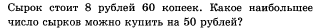 2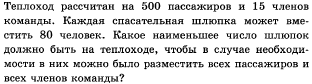 3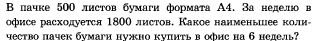 4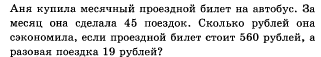 5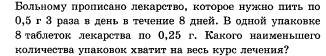 в101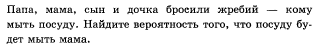 2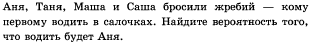 3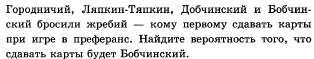 4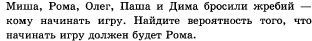 5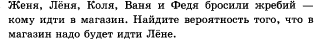 В121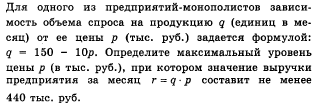 2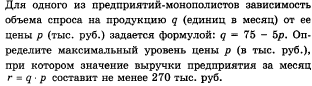 3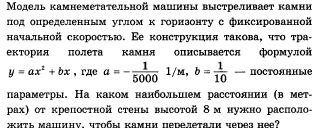 4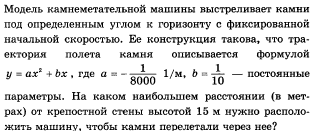 5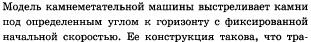 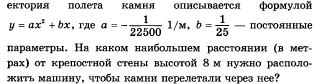 В51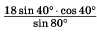 2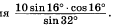 3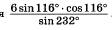 4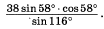 5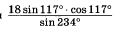 В71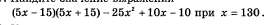 2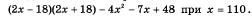 3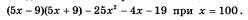 4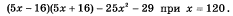 5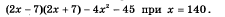 В131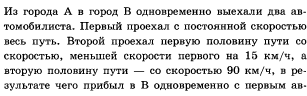 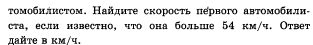 2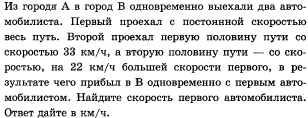 3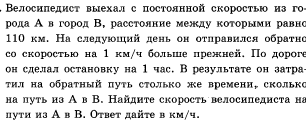 4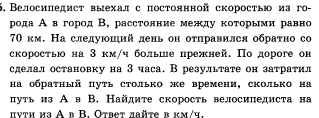 5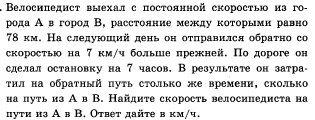 В61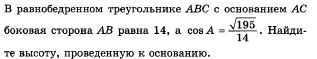 2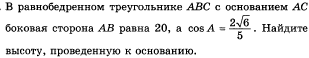 3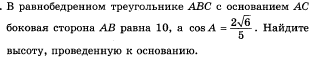 4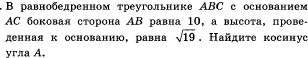 5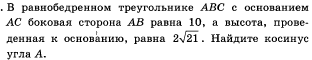 №1№2№3№4№5№6№750,2511259960170,2591025444220,2540012931022950,2600841970,960,260055960,4